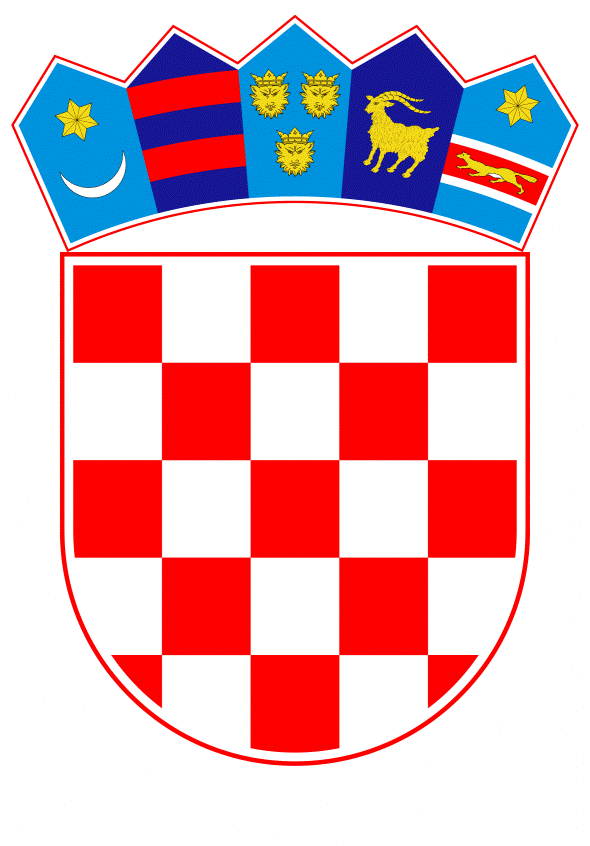 VLADA REPUBLIKE HRVATSKEZagreb, 11. ožujka 2024.______________________________________________________________________________________________________________________________________________________________________________________________________________________________________________________PrijedlogKlasa:Urbroj:Zagreb,PREDSJEDNIKU HRVATSKOGA SABORAPREDMET:	Prijedlog odluke o osnivanju Istražnog povjerenstva radi utvrđivanja (potencijalnog) korumpiranja medija javnim novcem (predlagatelji: 18 zastupnika u Hrvatskome saboru) – mišljenje VladeVeza:	Pismo Hrvatskoga sabora, KLASA: 021-10/23-14/17, URBROJ: 65-23-3, od 21. prosinca 2023.Na temelju članka 122. stavka 2. Poslovnika Hrvatskoga sabora („Narodne novine“, br. 81/13., 113/16., 69/17., 29/18., 53/20., 119/20. – Odluka Ustavnog suda Republike Hrvatske, 123/20. i 86/23. – Odluka Ustavnog suda Republike Hrvatske), Vlada Republike Hrvatske o Prijedlog odluke o osnivanju Istražnog povjerenstva radi utvrđivanja (potencijalnog) korumpiranja medija javnim novcem (predlagatelji: 18 zastupnika u Hrvatskome saboru), daje sljedećeM I Š L J E N J E	Polazeći od odredbi Zakona o istražnim povjerenstvima (,,Narodne novine" br. 24/96.,) ističemo da predlagatelji nisu kod argumentiranja javnog interesa pošli od odredbe članka 2. stavka 2. Zakona, kojom je propisano da se pitanjima od javnog interesa osobito smatra ostvarenje temeljnih vrednota Ustava Republike Hrvatske određenih člankom 3. Ustava, temeljne slobode i prava čovjeka i građanina iz glave III. Ustava, zakonitost rada državnih tijela, javnih službi i pravnih osoba javnog prava te pitanja koja se tiču javnog morala. Naime, navodi predlagatelja izneseni ispod podnaslova a) Određivanje javnog interesa više imaju karakter političke ocjene, nego određenja javnog interesa na način kako je to propisano Zakonom o istražnim povjerenstvima.Zakon o elektroničkim medijima („Narodne novine“, br. 122/03., 79/07., 32/08. i 65/09.) koji je stupio na snagu 2003. godine po prvi je puta propisao obvezu tijelima državne uprave kao i drugim korisnicima državnog proračuna da 15 % godišnjeg iznosa namijenjenog promidžbi svojih proizvoda, usluga ili aktivnosti utroše na oglašavanje u programima regionalnih i lokalnih elektroničkih medija. Ova se odredba nalazila i u Zakonu o elektroničkim medijima („Narodne novine“, br. 153/09., 84/11., 94/13. i 136/13. – ispravak) iz 2009. godine, a važećim Zakonom o elektroničkim medijima („Narodne novine“, br. 111/21. i 114/22., u daljnjem tekstu: Zakon) koji se primjenjuje od 2021. godine ista je poboljšana. Valja istaknuti da se propisano primjenjuje samo i isključivo ako tijela državne uprave i javne ustanove kojima je osnivač Republika Hrvatska, kao i pravne osobe u vlasništvu ili pretežitom vlasništvu Republike Hrvatske u svojim proračunima imaju osigurana sredstva za promidžbu, no promidžba nije obveza.Tijela državne uprave i javne ustanove kojima je osnivač Republika Hrvatska, kao i pravne osobe u vlasništvu ili pretežitom vlasništvu Republike Hrvatske sukladno odredbama Zakona u obvezi su dostaviti izvješće Vijeću za elektroničke medije te isto objaviti na svojim mrežnim stranicama (https://min-kulture.gov.hr/obavijesti-ministarstva-o-oglasavanju-u-audiovizualnim-ili-radijskim-programima-regionalnih-i-lokalnih-nakladnika-televizije-i-ili-radija-i-ili-kod-pruzatelja-elektronickih-publikacija-upisanih-u-upisnik-pruzatelja-elektronickih-publikacija/22138). Vijeće za elektroničke medije u okviru svoje obveze podnošenja godišnjeg izvješća o radu Hrvatskome saboru podnosi i izvješće o planiranim i utrošenim sredstvima za oglašavanje (https://www.aem.hr/izvjesca-o-radu/).Vlada Republike Hrvatske ističe također da je Zakon u članku 25. propisao novu obvezu koja nalaže pružateljima medijskih usluga i elektroničkih publikacija da su dužni najkasnije 10. svibnja tekuće godine putem informacijskog sustava pružatelja medijskih usluga na mrežnim stranicama Agencije za elektroničke medije (u daljnjem tekstu: Agencija) dostaviti Agenciji izvješće o ostvarenim prihodima za prethodnu godinu. Izvješće sadrži podatke o ostvarenim iznosima:prihoda od obavljanja djelatnostiprihoda od primljenih državnih potpora i potpora male vrijednostiprihoda od jedinica lokalne i područne (regionalne) samoupraveprihoda na temelju članka 38. Zakona (dodjela sredstava za oglašavanje) isvih preostalih prihoda iskazanih zbirnoNacionalnim planom oporavka i otpornosti 2021. – 2026. osigurano je 6,6 milijuna eura koji će se putem Agencije uložiti u uspostavu sustava javne provjere informacija i uspostavu jedinstvene digitalne baze podataka o vlasništvu i izvorima financiranja svih medija u Republici Hrvatskoj. Javna objava podataka doprinijet će povjerenju u medije jer će svaki građanin imati uvid u vlasničku strukturu i financiranje te će moći samostalno prepoznati šalju li se putem medija informacije u interesu vlasnika ili javnosti. Jednako tako javna objava podataka o financiranju obeshrabrit će čelnike javnih sustava, ali i vodeće ljude medija koji bi možda sklapali nemoralne ugovore koji bi za posljedicu imali plasiranje lažnih vijesti u interesu ili za korist financijera. Agencija je provela postupak javne nabave te je odabran najbolji ponuditelj koji je započeo s radom na platformi te se očekuje da bude u funkciji u drugoj polovici 2024. godine.Vlada Republike Hrvatske naglašava da se na dodjelu sredstava za oglašavanje od strane tijela državne uprave i javnih ustanova kojima je osnivač Republika Hrvatska, kao i pravnih osoba u vlasništvu ili pretežitom vlasništvu Republike Hrvatske prvenstveno primjenjuju odredbe Zakona o javnoj nabavi („Narodne novine“, br. 120/16. i 114/22.). Navedeno dodatno naglašava i prijedlog Europskog akta o slobodi medija koji u članku 24. propisuje da odredbe akta ni na koji način ne utječu na primjenu pravila o javnoj nabavi i državnim potporama. Jednako tako Vlada Republike Hrvatske ističe kako tijela državne uprave i javne ustanove u državnom vlasništvu imaju obvezu javne objave troškova sukladno drugim zakonskim propisima poput Zakona o lokalnoj i područnoj (regionalnoj) samoupravi („Narodne novine“, br. 33/01., 60/01. – vjerodostojno tumačenje, 129/05., 109/07., 125/08., 36/09., 150/11., 144/12., 19/13. – pročišćeni tekst, 137/15. - ispravak, 123/17., 98/19. i 144/20.) i Zakona o proračunu („Narodne novine“, broj 144/21.).Slijedom svega navedenoga, razvidno je da su pozitivnim pravnim propisima Republike Hrvatske propisane sve radnje koje omogućuju javnu i transparentnu dodjelu sredstava medijima kao i obveze za javnu i transparentnu objavu podataka vezanih uz dodjelu sredstava te da nema potrebe za osnivanjem Istražnog povjerenstva radi utvrđivanja (potencijalnog) korumpiranja medija javnim novcem.Za svoje predstavnike, koji će u vezi s iznesenim mišljenjem biti nazočni na sjednicama Hrvatskoga sabora i njegovih radnih tijela, Vlada je odredila ministricu kulture i medija dr. sc. Ninu Obuljen Koržinek i državne tajnike dr. sc. Ivicu Poljička i Krešimira Partla.	PREDSJEDNIK	mr. sc. Andrej PlenkovićPredlagatelj:Ministarstvo kulture i medijaPredmet:Prijedlog odluke o osnivanju Istražnog povjerenstva radi utvrđivanja (potencijalnog) korumpiranja medija javnim novcem (predlagatelji: 18 zastupnika u Hrvatskom saboru)